Back in the day, simple dental x-rays were all we had to see what was happening inside teeth and gums. Since then, CBCT imaging has taken dentistry into the next dimension – literally! This state-of-the-art imaging method – also known as 3D cone beam imaging – lets us see far more and diagnose far better than we ever could with standard dental x-rays. In our office, we use Sirona’s GALILEOS 3D scanner that creates a large, volumetric 3D image in a single 14-second scan. It provides the highest resolution with the lowest radiation dose. Familiar panoramic views are automatically generated and presented in the new GALAXIS software, an advanced extension of Sirona’s renowned SIDEXIS XG imaging software. Failing root canals, NICO lesions/cavitations, bone density and abnormalities are now detectable sometimes even before symptoms are present. 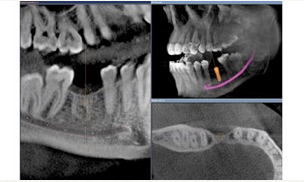 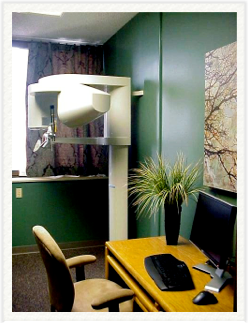 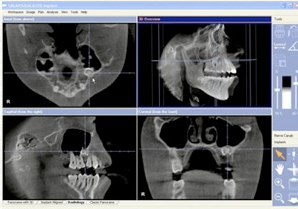 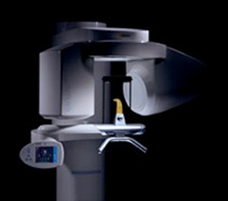 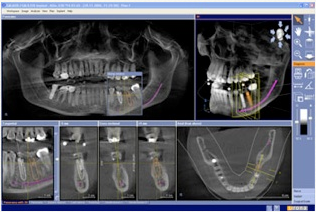 